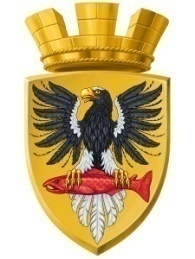 Р О С С И Й С К А Я  Ф Е Д Е Р А Ц И ЯКАМЧАТСКИЙ КРАЙП О С Т А Н О В Л Е Н И ЕАДМИНИСТРАЦИИ ЕЛИЗОВСКОГО ГОРОДСКОГО ПОСЕЛЕНИЯОт 29.08.2018 года                                                                                                             № 1289-п         г.ЕлизовоО размещении в федеральной информационной адресной системе сведений об адресах присвоенных объектам адресации – помещениям в многоквартирном жилом доме            № 4 по ул. Крашенинникова в                  г. Елизово	Руководствуясь ч.3 ст.5 и ч.3 ст.9 Федерального закона от 28.12.2013        № 443-ФЗ «О федеральной информационной адресной системе и о внесении изменений в Федеральный закон «Об общих принципах организации местного самоуправления в Российской Федерации», ст. 14 Федерального закона от 06.10.2003 № 131-ФЗ «Об общих принципах организации местного самоуправления в РФ», Уставом Елизовского городского поселения, Приказом Минфина России от 05.11.2015 № 171н «Об утверждении Перечня элементов планировочной структуры, элементов улично-дорожной сети, элементов объектов адресации, типов зданий (сооружений), помещений, используемых в качестве реквизитов адреса, и Правил сокращенного наименования адресообразующих элементов», в целях актуализации информации в федеральной информационной адресной системе,ПОСТАНОВЛЯЮ:1. Разместить в федеральной информационной адресной системе сведения об адресах, присвоенных объектам адресации - помещениям в многоквартирном жилом доме № 4 по ул. Крашенинникова в г. Елизово, ранее не размещенные в государственном адресном реестре, согласно приложению к настоящему постановлению.2. Направить данное постановление в федеральную информационную адресную систему для внесения сведений установленных данным постановлением.Управлению делами администрации Елизовского городского поселения опубликовать (обнародовать) настоящее постановление в средствах массовой информации и разместить в информационно-телекоммуникационной сети «Интернет» на официальном сайте администрации Елизовского городского поселения.Контроль за исполнением настоящего постановления возложить на руководителя Управления архитектуры и градостроительства администрации Елизовского городского поселения.ВрИО Главы администрации Елизовского городского поселения                                                    Д.Б. ЩипицынПриложение к постановлению администрации Елизовского городского поселенияот 29.08.2018 № 1289-пПриложение к постановлению администрации Елизовского городского поселенияот 29.08.2018 № 1289-пПриложение к постановлению администрации Елизовского городского поселенияот 29.08.2018 № 1289-пПриложение к постановлению администрации Елизовского городского поселенияот 29.08.2018 № 1289-пПриложение к постановлению администрации Елизовского городского поселенияот 29.08.2018 № 1289-пПриложение к постановлению администрации Елизовского городского поселенияот 29.08.2018 № 1289-пПриложение к постановлению администрации Елизовского городского поселенияот 29.08.2018 № 1289-пПриложение к постановлению администрации Елизовского городского поселенияот 29.08.2018 № 1289-п1.1.Помещение,Помещение,кадастровый номер   41:05:0101006:4517кадастровый номер   41:05:0101006:4517кадастровый номер   41:05:0101006:4517Россия, Камчатский край,1.1.Елизовский муниципальный  район, Елизовское городское поселение, Елизово г.,  Елизовский муниципальный  район, Елизовское городское поселение, Елизово г.,  Елизовский муниципальный  район, Елизовское городское поселение, Елизово г.,  Елизовский муниципальный  район, Елизовское городское поселение, Елизово г.,  Елизовский муниципальный  район, Елизовское городское поселение, Елизово г.,  Елизовский муниципальный  район, Елизовское городское поселение, Елизово г.,  1.1.Крашенинникова ул.,Крашенинникова ул.,д. 4,кв.1.кв.1.2.2.Помещение,Помещение,кадастровый номер   41:05:0101006:4738кадастровый номер   41:05:0101006:4738кадастровый номер   41:05:0101006:4738Россия, Камчатский край,2.2.Елизовский муниципальный  район, Елизовское городское поселение, Елизово г.,  Елизовский муниципальный  район, Елизовское городское поселение, Елизово г.,  Елизовский муниципальный  район, Елизовское городское поселение, Елизово г.,  Елизовский муниципальный  район, Елизовское городское поселение, Елизово г.,  Елизовский муниципальный  район, Елизовское городское поселение, Елизово г.,  Елизовский муниципальный  район, Елизовское городское поселение, Елизово г.,  2.2.Крашенинникова ул.,Крашенинникова ул.,д. 4,кв.2.кв.2.3.3.Помещение,Помещение,кадастровый номер   41:05:0101006:4885кадастровый номер   41:05:0101006:4885кадастровый номер   41:05:0101006:4885Россия, Камчатский край,3.3.Елизовский муниципальный  район, Елизовское городское поселение, Елизово г.,  Елизовский муниципальный  район, Елизовское городское поселение, Елизово г.,  Елизовский муниципальный  район, Елизовское городское поселение, Елизово г.,  Елизовский муниципальный  район, Елизовское городское поселение, Елизово г.,  Елизовский муниципальный  район, Елизовское городское поселение, Елизово г.,  Елизовский муниципальный  район, Елизовское городское поселение, Елизово г.,  3.3.Крашенинникова ул.,Крашенинникова ул.,д. 4,кв.3.кв.3.4.4.Помещение,Помещение,кадастровый номер   41:05:0101006:4668кадастровый номер   41:05:0101006:4668кадастровый номер   41:05:0101006:4668Россия, Камчатский край,4.4.Елизовский муниципальный  район, Елизовское городское поселение, Елизово г.,  Елизовский муниципальный  район, Елизовское городское поселение, Елизово г.,  Елизовский муниципальный  район, Елизовское городское поселение, Елизово г.,  Елизовский муниципальный  район, Елизовское городское поселение, Елизово г.,  Елизовский муниципальный  район, Елизовское городское поселение, Елизово г.,  Елизовский муниципальный  район, Елизовское городское поселение, Елизово г.,  4.4.Крашенинникова ул.,Крашенинникова ул.,д. 4,кв.4.кв.4.5.5.Помещение,Помещение,кадастровый номер   41:05:0101006:5171кадастровый номер   41:05:0101006:5171кадастровый номер   41:05:0101006:5171Россия, Камчатский край,5.5.Елизовский муниципальный  район, Елизовское городское поселение, Елизово г.,  Елизовский муниципальный  район, Елизовское городское поселение, Елизово г.,  Елизовский муниципальный  район, Елизовское городское поселение, Елизово г.,  Елизовский муниципальный  район, Елизовское городское поселение, Елизово г.,  Елизовский муниципальный  район, Елизовское городское поселение, Елизово г.,  Елизовский муниципальный  район, Елизовское городское поселение, Елизово г.,  5.5.Крашенинникова ул.,Крашенинникова ул.,д. 4,кв.5.кв.5.6.6.Помещение,Помещение,кадастровый номер   41:05:0101006:4316кадастровый номер   41:05:0101006:4316кадастровый номер   41:05:0101006:4316Россия, Камчатский край,6.6.Елизовский муниципальный  район, Елизовское городское поселение, Елизово г.,  Елизовский муниципальный  район, Елизовское городское поселение, Елизово г.,  Елизовский муниципальный  район, Елизовское городское поселение, Елизово г.,  Елизовский муниципальный  район, Елизовское городское поселение, Елизово г.,  Елизовский муниципальный  район, Елизовское городское поселение, Елизово г.,  Елизовский муниципальный  район, Елизовское городское поселение, Елизово г.,  6.6.Крашенинникова ул.,Крашенинникова ул.,д. 4,кв.6.кв.6.7.7.Помещение,Помещение,кадастровый номер   41:05:0101006:4984кадастровый номер   41:05:0101006:4984кадастровый номер   41:05:0101006:4984Россия, Камчатский край,7.7.Елизовский муниципальный  район, Елизовское городское поселение, Елизово г.,  Елизовский муниципальный  район, Елизовское городское поселение, Елизово г.,  Елизовский муниципальный  район, Елизовское городское поселение, Елизово г.,  Елизовский муниципальный  район, Елизовское городское поселение, Елизово г.,  Елизовский муниципальный  район, Елизовское городское поселение, Елизово г.,  Елизовский муниципальный  район, Елизовское городское поселение, Елизово г.,  7.7.Крашенинникова ул.,Крашенинникова ул.,д. 4,кв.7.кв.7.8.8.Помещение,Помещение,кадастровый номер   41:05:0101006:3969кадастровый номер   41:05:0101006:3969кадастровый номер   41:05:0101006:3969Россия, Камчатский край,8.8.Елизовский муниципальный  район, Елизовское городское поселение, Елизово г.,  Елизовский муниципальный  район, Елизовское городское поселение, Елизово г.,  Елизовский муниципальный  район, Елизовское городское поселение, Елизово г.,  Елизовский муниципальный  район, Елизовское городское поселение, Елизово г.,  Елизовский муниципальный  район, Елизовское городское поселение, Елизово г.,  Елизовский муниципальный  район, Елизовское городское поселение, Елизово г.,  8.8.Крашенинникова ул.,Крашенинникова ул.,д. 4,кв.8.кв.8.9.9.Помещение,Помещение,кадастровый номер   41:05:0101006:4284кадастровый номер   41:05:0101006:4284кадастровый номер   41:05:0101006:4284Россия, Камчатский край,9.9.Елизовский муниципальный  район, Елизовское городское поселение, Елизово г.,  Елизовский муниципальный  район, Елизовское городское поселение, Елизово г.,  Елизовский муниципальный  район, Елизовское городское поселение, Елизово г.,  Елизовский муниципальный  район, Елизовское городское поселение, Елизово г.,  Елизовский муниципальный  район, Елизовское городское поселение, Елизово г.,  Елизовский муниципальный  район, Елизовское городское поселение, Елизово г.,  9.9.Крашенинникова ул.,Крашенинникова ул.,д. 4,кв.9.кв.9.10.10.Помещение,Помещение,кадастровый номер   41:05:0101006:4252кадастровый номер   41:05:0101006:4252кадастровый номер   41:05:0101006:4252Россия, Камчатский край,10.10.Елизовский муниципальный  район, Елизовское городское поселение, Елизово г.,  Елизовский муниципальный  район, Елизовское городское поселение, Елизово г.,  Елизовский муниципальный  район, Елизовское городское поселение, Елизово г.,  Елизовский муниципальный  район, Елизовское городское поселение, Елизово г.,  Елизовский муниципальный  район, Елизовское городское поселение, Елизово г.,  Елизовский муниципальный  район, Елизовское городское поселение, Елизово г.,  10.10.Крашенинникова ул.,Крашенинникова ул.,д. 4,кв.10.кв.10.11.11.Помещение,Помещение,кадастровый номер   41:05:0101006:5173кадастровый номер   41:05:0101006:5173кадастровый номер   41:05:0101006:5173Россия, Камчатский край,11.11.Елизовский муниципальный  район, Елизовское городское поселение, Елизово г.,  Елизовский муниципальный  район, Елизовское городское поселение, Елизово г.,  Елизовский муниципальный  район, Елизовское городское поселение, Елизово г.,  Елизовский муниципальный  район, Елизовское городское поселение, Елизово г.,  Елизовский муниципальный  район, Елизовское городское поселение, Елизово г.,  Елизовский муниципальный  район, Елизовское городское поселение, Елизово г.,  11.11.Крашенинникова ул.,Крашенинникова ул.,д. 4,кв.11.кв.11.12.12.Помещение,Помещение,кадастровый номер   41:05:0101006:4280кадастровый номер   41:05:0101006:4280кадастровый номер   41:05:0101006:4280Россия, Камчатский край,12.12.Елизовский муниципальный  район, Елизовское городское поселение, Елизово г.,  Елизовский муниципальный  район, Елизовское городское поселение, Елизово г.,  Елизовский муниципальный  район, Елизовское городское поселение, Елизово г.,  Елизовский муниципальный  район, Елизовское городское поселение, Елизово г.,  Елизовский муниципальный  район, Елизовское городское поселение, Елизово г.,  Елизовский муниципальный  район, Елизовское городское поселение, Елизово г.,  12.12.Крашенинникова ул.,Крашенинникова ул.,д. 4,кв.12.кв.12.13.13.Помещение,Помещение,кадастровый номер   41:05:0101006:5174кадастровый номер   41:05:0101006:5174кадастровый номер   41:05:0101006:5174Россия, Камчатский край,13.13.Елизовский муниципальный  район, Елизовское городское поселение, Елизово г.,  Елизовский муниципальный  район, Елизовское городское поселение, Елизово г.,  Елизовский муниципальный  район, Елизовское городское поселение, Елизово г.,  Елизовский муниципальный  район, Елизовское городское поселение, Елизово г.,  Елизовский муниципальный  район, Елизовское городское поселение, Елизово г.,  Елизовский муниципальный  район, Елизовское городское поселение, Елизово г.,  13.13.Крашенинникова ул.,Крашенинникова ул.,д. 4,кв.13.кв.13.14.14.Помещение,Помещение,кадастровый номер   41:05:0101006:4234кадастровый номер   41:05:0101006:4234кадастровый номер   41:05:0101006:4234Россия, Камчатский край,14.14.Елизовский муниципальный  район, Елизовское городское поселение, Елизово г.,  Елизовский муниципальный  район, Елизовское городское поселение, Елизово г.,  Елизовский муниципальный  район, Елизовское городское поселение, Елизово г.,  Елизовский муниципальный  район, Елизовское городское поселение, Елизово г.,  Елизовский муниципальный  район, Елизовское городское поселение, Елизово г.,  Елизовский муниципальный  район, Елизовское городское поселение, Елизово г.,  14.14.Крашенинникова ул.,Крашенинникова ул.,д. 4,кв.14.кв.14.15.15.Помещение,Помещение,кадастровый номер   41:05:0101006:4281кадастровый номер   41:05:0101006:4281кадастровый номер   41:05:0101006:4281Россия, Камчатский край,15.15.Елизовский муниципальный  район, Елизовское городское поселение, Елизово г.,  Елизовский муниципальный  район, Елизовское городское поселение, Елизово г.,  Елизовский муниципальный  район, Елизовское городское поселение, Елизово г.,  Елизовский муниципальный  район, Елизовское городское поселение, Елизово г.,  Елизовский муниципальный  район, Елизовское городское поселение, Елизово г.,  Елизовский муниципальный  район, Елизовское городское поселение, Елизово г.,  15.15.Крашенинникова ул.,Крашенинникова ул.,д. 4,кв.15.кв.15.16.16.Помещение,Помещение,кадастровый номер   41:05:0101006:4883кадастровый номер   41:05:0101006:4883кадастровый номер   41:05:0101006:4883Россия, Камчатский край,16.16.Елизовский муниципальный  район, Елизовское городское поселение, Елизово г.,  Елизовский муниципальный  район, Елизовское городское поселение, Елизово г.,  Елизовский муниципальный  район, Елизовское городское поселение, Елизово г.,  Елизовский муниципальный  район, Елизовское городское поселение, Елизово г.,  Елизовский муниципальный  район, Елизовское городское поселение, Елизово г.,  Елизовский муниципальный  район, Елизовское городское поселение, Елизово г.,  16.16.Крашенинникова ул.,Крашенинникова ул.,д. 4,кв.16.кв.16.17.17.Помещение,Помещение,кадастровый номер   41:05:0101006:4559кадастровый номер   41:05:0101006:4559кадастровый номер   41:05:0101006:4559Россия, Камчатский край,17.17.Елизовский муниципальный  район, Елизовское городское поселение, Елизово г.,  Елизовский муниципальный  район, Елизовское городское поселение, Елизово г.,  Елизовский муниципальный  район, Елизовское городское поселение, Елизово г.,  Елизовский муниципальный  район, Елизовское городское поселение, Елизово г.,  Елизовский муниципальный  район, Елизовское городское поселение, Елизово г.,  Елизовский муниципальный  район, Елизовское городское поселение, Елизово г.,  17.17.Крашенинникова ул.,Крашенинникова ул.,д. 4,кв.17.кв.17.18.18.Помещение,Помещение,кадастровый номер   41:05:0101006:4737кадастровый номер   41:05:0101006:4737кадастровый номер   41:05:0101006:4737Россия, Камчатский край,18.18.Елизовский муниципальный  район, Елизовское городское поселение, Елизово г.,  Елизовский муниципальный  район, Елизовское городское поселение, Елизово г.,  Елизовский муниципальный  район, Елизовское городское поселение, Елизово г.,  Елизовский муниципальный  район, Елизовское городское поселение, Елизово г.,  Елизовский муниципальный  район, Елизовское городское поселение, Елизово г.,  Елизовский муниципальный  район, Елизовское городское поселение, Елизово г.,  18.18.Крашенинникова ул.,Крашенинникова ул.,д. 4,кв.18.кв.18.19.19.Помещение,Помещение,кадастровый номер   41:05:0101006:4267кадастровый номер   41:05:0101006:4267кадастровый номер   41:05:0101006:4267Россия, Камчатский край,19.19.Елизовский муниципальный  район, Елизовское городское поселение, Елизово г.,  Елизовский муниципальный  район, Елизовское городское поселение, Елизово г.,  Елизовский муниципальный  район, Елизовское городское поселение, Елизово г.,  Елизовский муниципальный  район, Елизовское городское поселение, Елизово г.,  Елизовский муниципальный  район, Елизовское городское поселение, Елизово г.,  Елизовский муниципальный  район, Елизовское городское поселение, Елизово г.,  19.19.Крашенинникова ул.,Крашенинникова ул.,д. 4,кв.19.кв.19.20.20.Помещение,Помещение,кадастровый номер   41:05:0101006:5172кадастровый номер   41:05:0101006:5172кадастровый номер   41:05:0101006:5172Россия, Камчатский край,20.20.Елизовский муниципальный  район, Елизовское городское поселение, Елизово г.,  Елизовский муниципальный  район, Елизовское городское поселение, Елизово г.,  Елизовский муниципальный  район, Елизовское городское поселение, Елизово г.,  Елизовский муниципальный  район, Елизовское городское поселение, Елизово г.,  Елизовский муниципальный  район, Елизовское городское поселение, Елизово г.,  Елизовский муниципальный  район, Елизовское городское поселение, Елизово г.,  20.20.Крашенинникова ул.,Крашенинникова ул.,д. 4,кв.20.кв.20.21.21.Помещение,Помещение,кадастровый номер   41:05:0101006:4282кадастровый номер   41:05:0101006:4282кадастровый номер   41:05:0101006:4282Россия, Камчатский край,21.21.Елизовский муниципальный  район, Елизовское городское поселение, Елизово г.,  Елизовский муниципальный  район, Елизовское городское поселение, Елизово г.,  Елизовский муниципальный  район, Елизовское городское поселение, Елизово г.,  Елизовский муниципальный  район, Елизовское городское поселение, Елизово г.,  Елизовский муниципальный  район, Елизовское городское поселение, Елизово г.,  Елизовский муниципальный  район, Елизовское городское поселение, Елизово г.,  21.21.Крашенинникова ул.,Крашенинникова ул.,д. 4,кв.21.кв.21.22.22.Помещение,Помещение,кадастровый номер   41:05:0101006:4667кадастровый номер   41:05:0101006:4667кадастровый номер   41:05:0101006:4667Россия, Камчатский край,22.22.Елизовский муниципальный  район, Елизовское городское поселение, Елизово г.,  Елизовский муниципальный  район, Елизовское городское поселение, Елизово г.,  Елизовский муниципальный  район, Елизовское городское поселение, Елизово г.,  Елизовский муниципальный  район, Елизовское городское поселение, Елизово г.,  Елизовский муниципальный  район, Елизовское городское поселение, Елизово г.,  Елизовский муниципальный  район, Елизовское городское поселение, Елизово г.,  22.22.Крашенинникова ул.,Крашенинникова ул.,д. 4,кв.22.кв.22.23.23.Помещение,Помещение,кадастровый номер   41:05:0101006:4145кадастровый номер   41:05:0101006:4145кадастровый номер   41:05:0101006:4145Россия, Камчатский край,23.23.Елизовский муниципальный  район, Елизовское городское поселение, Елизово г.,  Елизовский муниципальный  район, Елизовское городское поселение, Елизово г.,  Елизовский муниципальный  район, Елизовское городское поселение, Елизово г.,  Елизовский муниципальный  район, Елизовское городское поселение, Елизово г.,  Елизовский муниципальный  район, Елизовское городское поселение, Елизово г.,  Елизовский муниципальный  район, Елизовское городское поселение, Елизово г.,  23.23.Крашенинникова ул.,Крашенинникова ул.,д. 4,кв.23.кв.23.24.24.Помещение,Помещение,кадастровый номер   41:05:0101006:3956кадастровый номер   41:05:0101006:3956кадастровый номер   41:05:0101006:3956Россия, Камчатский край,24.24.Елизовский муниципальный  район, Елизовское городское поселение, Елизово г.,  Елизовский муниципальный  район, Елизовское городское поселение, Елизово г.,  Елизовский муниципальный  район, Елизовское городское поселение, Елизово г.,  Елизовский муниципальный  район, Елизовское городское поселение, Елизово г.,  Елизовский муниципальный  район, Елизовское городское поселение, Елизово г.,  Елизовский муниципальный  район, Елизовское городское поселение, Елизово г.,  24.24.Крашенинникова ул.,Крашенинникова ул.,д. 4,кв.24.кв.24.25.25.Помещение,Помещение,кадастровый номер   41:05:0101006:4755кадастровый номер   41:05:0101006:4755кадастровый номер   41:05:0101006:4755Россия, Камчатский край,25.25.Елизовский муниципальный  район, Елизовское городское поселение, Елизово г.,  Елизовский муниципальный  район, Елизовское городское поселение, Елизово г.,  Елизовский муниципальный  район, Елизовское городское поселение, Елизово г.,  Елизовский муниципальный  район, Елизовское городское поселение, Елизово г.,  Елизовский муниципальный  район, Елизовское городское поселение, Елизово г.,  Елизовский муниципальный  район, Елизовское городское поселение, Елизово г.,  25.25.Крашенинникова ул.,Крашенинникова ул.,д. 4,кв.25.кв.25.26.26.Помещение,Помещение,кадастровый номер   41:05:0101006:4980кадастровый номер   41:05:0101006:4980кадастровый номер   41:05:0101006:4980Россия, Камчатский край,26.26.Елизовский муниципальный  район, Елизовское городское поселение, Елизово г.,  Елизовский муниципальный  район, Елизовское городское поселение, Елизово г.,  Елизовский муниципальный  район, Елизовское городское поселение, Елизово г.,  Елизовский муниципальный  район, Елизовское городское поселение, Елизово г.,  Елизовский муниципальный  район, Елизовское городское поселение, Елизово г.,  Елизовский муниципальный  район, Елизовское городское поселение, Елизово г.,  26.26.Крашенинникова ул.,Крашенинникова ул.,д. 4,кв.26.кв.26.27.27.Помещение,Помещение,кадастровый номер   41:05:0101006:5168кадастровый номер   41:05:0101006:5168кадастровый номер   41:05:0101006:5168Россия, Камчатский край,27.27.Елизовский муниципальный  район, Елизовское городское поселение, Елизово г.,  Елизовский муниципальный  район, Елизовское городское поселение, Елизово г.,  Елизовский муниципальный  район, Елизовское городское поселение, Елизово г.,  Елизовский муниципальный  район, Елизовское городское поселение, Елизово г.,  Елизовский муниципальный  район, Елизовское городское поселение, Елизово г.,  Елизовский муниципальный  район, Елизовское городское поселение, Елизово г.,  27.27.Крашенинникова ул.,Крашенинникова ул.,д. 4,кв.27.кв.27.28.28.Помещение,Помещение,кадастровый номер   41:05:0101006:5169кадастровый номер   41:05:0101006:5169кадастровый номер   41:05:0101006:5169Россия, Камчатский край,28.28.Елизовский муниципальный  район, Елизовское городское поселение, Елизово г.,  Елизовский муниципальный  район, Елизовское городское поселение, Елизово г.,  Елизовский муниципальный  район, Елизовское городское поселение, Елизово г.,  Елизовский муниципальный  район, Елизовское городское поселение, Елизово г.,  Елизовский муниципальный  район, Елизовское городское поселение, Елизово г.,  Елизовский муниципальный  район, Елизовское городское поселение, Елизово г.,  28.28.Крашенинникова ул.,Крашенинникова ул.,д. 4,кв.28.кв.28.29.29.Помещение,Помещение,кадастровый номер   41:05:0101006:3698кадастровый номер   41:05:0101006:3698кадастровый номер   41:05:0101006:3698Россия, Камчатский край,29.29.Елизовский муниципальный  район, Елизовское городское поселение, Елизово г.,  Елизовский муниципальный  район, Елизовское городское поселение, Елизово г.,  Елизовский муниципальный  район, Елизовское городское поселение, Елизово г.,  Елизовский муниципальный  район, Елизовское городское поселение, Елизово г.,  Елизовский муниципальный  район, Елизовское городское поселение, Елизово г.,  Елизовский муниципальный  район, Елизовское городское поселение, Елизово г.,  29.29.Крашенинникова ул.,Крашенинникова ул.,д. 4,кв.29.кв.29.30.30.Помещение,Помещение,кадастровый номер   41:05:0101006:4405кадастровый номер   41:05:0101006:4405кадастровый номер   41:05:0101006:4405Россия, Камчатский край,30.30.Елизовский муниципальный  район, Елизовское городское поселение, Елизово г.,  Елизовский муниципальный  район, Елизовское городское поселение, Елизово г.,  Елизовский муниципальный  район, Елизовское городское поселение, Елизово г.,  Елизовский муниципальный  район, Елизовское городское поселение, Елизово г.,  Елизовский муниципальный  район, Елизовское городское поселение, Елизово г.,  Елизовский муниципальный  район, Елизовское городское поселение, Елизово г.,  30.30.Крашенинникова ул.,Крашенинникова ул.,д. 4,кв.30.кв.30.31.31.Помещение,Помещение,кадастровый номер   41:05:0101006:4408кадастровый номер   41:05:0101006:4408кадастровый номер   41:05:0101006:4408Россия, Камчатский край,31.31.Елизовский муниципальный  район, Елизовское городское поселение, Елизово г.,  Елизовский муниципальный  район, Елизовское городское поселение, Елизово г.,  Елизовский муниципальный  район, Елизовское городское поселение, Елизово г.,  Елизовский муниципальный  район, Елизовское городское поселение, Елизово г.,  Елизовский муниципальный  район, Елизовское городское поселение, Елизово г.,  Елизовский муниципальный  район, Елизовское городское поселение, Елизово г.,  31.31.Крашенинникова ул.,Крашенинникова ул.,д. 4,кв.31.кв.31.32.32.Помещение,Помещение,кадастровый номер   41:05:0101006:5110кадастровый номер   41:05:0101006:5110кадастровый номер   41:05:0101006:5110Россия, Камчатский край,32.32.Елизовский муниципальный  район, Елизовское городское поселение, Елизово г.,  Елизовский муниципальный  район, Елизовское городское поселение, Елизово г.,  Елизовский муниципальный  район, Елизовское городское поселение, Елизово г.,  Елизовский муниципальный  район, Елизовское городское поселение, Елизово г.,  Елизовский муниципальный  район, Елизовское городское поселение, Елизово г.,  Елизовский муниципальный  район, Елизовское городское поселение, Елизово г.,  32.32.Крашенинникова ул.,Крашенинникова ул.,д. 4,кв.32.кв.32.33.33.Помещение,Помещение,кадастровый номер   41:05:0101006:5170кадастровый номер   41:05:0101006:5170кадастровый номер   41:05:0101006:5170Россия, Камчатский край,33.33.Елизовский муниципальный  район, Елизовское городское поселение, Елизово г.,  Елизовский муниципальный  район, Елизовское городское поселение, Елизово г.,  Елизовский муниципальный  район, Елизовское городское поселение, Елизово г.,  Елизовский муниципальный  район, Елизовское городское поселение, Елизово г.,  Елизовский муниципальный  район, Елизовское городское поселение, Елизово г.,  Елизовский муниципальный  район, Елизовское городское поселение, Елизово г.,  33.33.Крашенинникова ул.,Крашенинникова ул.,д. 4,кв.33.кв.33.34.34.Помещение,Помещение,кадастровый номер   41:05:0101006:4283кадастровый номер   41:05:0101006:4283кадастровый номер   41:05:0101006:4283Россия, Камчатский край,34.34.Елизовский муниципальный  район, Елизовское городское поселение, Елизово г.,  Елизовский муниципальный  район, Елизовское городское поселение, Елизово г.,  Елизовский муниципальный  район, Елизовское городское поселение, Елизово г.,  Елизовский муниципальный  район, Елизовское городское поселение, Елизово г.,  Елизовский муниципальный  район, Елизовское городское поселение, Елизово г.,  Елизовский муниципальный  район, Елизовское городское поселение, Елизово г.,  34.34.Крашенинникова ул.,Крашенинникова ул.,д. 4,кв.34.кв.34.35.35.Помещение,Помещение,кадастровый номер   41:05:0101006:4983кадастровый номер   41:05:0101006:4983кадастровый номер   41:05:0101006:4983Россия, Камчатский край,35.35.Елизовский муниципальный  район, Елизовское городское поселение, Елизово г.,  Елизовский муниципальный  район, Елизовское городское поселение, Елизово г.,  Елизовский муниципальный  район, Елизовское городское поселение, Елизово г.,  Елизовский муниципальный  район, Елизовское городское поселение, Елизово г.,  Елизовский муниципальный  район, Елизовское городское поселение, Елизово г.,  Елизовский муниципальный  район, Елизовское городское поселение, Елизово г.,  35.35.Крашенинникова ул.,Крашенинникова ул.,д. 4,кв.35.кв.35.36.36.Помещение,Помещение,кадастровый номер   41:05:0101006:3893кадастровый номер   41:05:0101006:3893кадастровый номер   41:05:0101006:3893Россия, Камчатский край,36.36.Елизовский муниципальный  район, Елизовское городское поселение, Елизово г.,  Елизовский муниципальный  район, Елизовское городское поселение, Елизово г.,  Елизовский муниципальный  район, Елизовское городское поселение, Елизово г.,  Елизовский муниципальный  район, Елизовское городское поселение, Елизово г.,  Елизовский муниципальный  район, Елизовское городское поселение, Елизово г.,  Елизовский муниципальный  район, Елизовское городское поселение, Елизово г.,  36.36.Крашенинникова ул.,Крашенинникова ул.,д. 4,кв.36.кв.36.